БАҒДАРЛАМА«ЖОО КІТАПХАНАСЫНЫҢ ҚАЗІРГІ ӘЛЕМДІК ДАМУ ТЕНДЕНЦИЯЛАРЫ» XІI Халықаралық конференциясыКонференция «Қазақ ұлттық қыздар педагогикалық университетінің» КЕАҚ 80-жылдығына орайластырылған2024 жылдың басты тақырыбы:«Қазіргі кітапхана - ЖОО-ның ақпараттық-кітапханалық қызмет көрсету сапасының кепілі»(Қазақстан, 25-26 сәуір 2024 жыл)25 сәуір (бейсенбі, бірінші күн) | 9:00 - 18:00Қазақ ұлттық қыздар педагогикалық университетінде (Қазақстан, Алматы қ., Гоголя к-сі, 114, 3 қабат, акт залы)26 сәуір (жұма, екінші күн) | 10:00 - 16:00SDU University (Қазақстан, Алматы облысы, Қарасай ауданы, Қаскелең қ., Абылай хан к-сі 1/1, блок В, 1 қабат, Red Hall акт залы)АЛМАТЫ, 202425 сәуір 2024 ж. КОНФЕРЕНЦИЯНЫҢ БІРІНШІ КҮНІӨтетін орны: Қазақ ұлттық қыздар педагогикалық университеті (Алматы қ., Гоголь к-сі, 114)26 сәуір 2024 ж. КОНФЕРЕНЦИЯНЫҢ ЕКІНШІ КҮНІӨтетін орны: SDU University (Қазақстан, Алматы облысы, Қаскелең қ. Қарасай ауданы, Абылай хан к-сі, 1/1, В блогы, 1 қабат, Red Hall акт залы)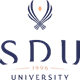 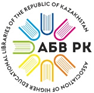 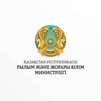 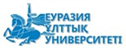 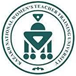 8:00 - 10:00ҚАТЫСУШЫЛАРДЫ ТІРКЕУҚАТЫСУШЫЛАРДЫ ТІРКЕУҚАТЫСУШЫЛАРДЫ ТІРКЕУҚАТЫСУШЫЛАРДЫ ТІРКЕУАкт залының алдындағы Фойе (3 қабат)8:00 - 10:00АҚПАРАТТЫҚ РЕСУРСТАР КӨРМЕСІНІҢ АШЫЛУЫАҚПАРАТТЫҚ РЕСУРСТАР КӨРМЕСІНІҢ АШЫЛУЫАҚПАРАТТЫҚ РЕСУРСТАР КӨРМЕСІНІҢ АШЫЛУЫАҚПАРАТТЫҚ РЕСУРСТАР КӨРМЕСІНІҢ АШЫЛУЫАкт залының алдындағы Фойе (3 қабат)10:00 - 11:30«ЖОО-НЫҢ ҚАЗІРГІ ЗАМАНҒЫ КІТАПХАНАСЫНЫҢ ДАМУ ТЕНДЕНЦИЯЛАРЫ, КІТАПХАНА ҚАУЫМДАСТЫҚТАРЫ МЕН КОНСОРЦИУМДАРЫНЫҢ ҚЫЗМЕТІ» ПЛЕНАРЛЫҚ ОТЫРЫСЫМодераторлар: Асем Мухтаровна Отегенова, Қазақ ұлттық қыздар педагогикалық университетінің Ғылыми кітапханасының директорыГульжан Дженисбековна Иржанова, Қазақстан Республикасы ЖОО кітапханалары қауымдастығының президенті (ҚР ЖОО КҚ); М.Х. Дулати атындағы Тараз өңірлік университетінің Кітапханалық-ақпараттық орталығының директорыӨткізу орны: 3 қабат, акт залы«ЖОО-НЫҢ ҚАЗІРГІ ЗАМАНҒЫ КІТАПХАНАСЫНЫҢ ДАМУ ТЕНДЕНЦИЯЛАРЫ, КІТАПХАНА ҚАУЫМДАСТЫҚТАРЫ МЕН КОНСОРЦИУМДАРЫНЫҢ ҚЫЗМЕТІ» ПЛЕНАРЛЫҚ ОТЫРЫСЫМодераторлар: Асем Мухтаровна Отегенова, Қазақ ұлттық қыздар педагогикалық университетінің Ғылыми кітапханасының директорыГульжан Дженисбековна Иржанова, Қазақстан Республикасы ЖОО кітапханалары қауымдастығының президенті (ҚР ЖОО КҚ); М.Х. Дулати атындағы Тараз өңірлік университетінің Кітапханалық-ақпараттық орталығының директорыӨткізу орны: 3 қабат, акт залы«ЖОО-НЫҢ ҚАЗІРГІ ЗАМАНҒЫ КІТАПХАНАСЫНЫҢ ДАМУ ТЕНДЕНЦИЯЛАРЫ, КІТАПХАНА ҚАУЫМДАСТЫҚТАРЫ МЕН КОНСОРЦИУМДАРЫНЫҢ ҚЫЗМЕТІ» ПЛЕНАРЛЫҚ ОТЫРЫСЫМодераторлар: Асем Мухтаровна Отегенова, Қазақ ұлттық қыздар педагогикалық университетінің Ғылыми кітапханасының директорыГульжан Дженисбековна Иржанова, Қазақстан Республикасы ЖОО кітапханалары қауымдастығының президенті (ҚР ЖОО КҚ); М.Х. Дулати атындағы Тараз өңірлік университетінің Кітапханалық-ақпараттық орталығының директорыӨткізу орны: 3 қабат, акт залы«ЖОО-НЫҢ ҚАЗІРГІ ЗАМАНҒЫ КІТАПХАНАСЫНЫҢ ДАМУ ТЕНДЕНЦИЯЛАРЫ, КІТАПХАНА ҚАУЫМДАСТЫҚТАРЫ МЕН КОНСОРЦИУМДАРЫНЫҢ ҚЫЗМЕТІ» ПЛЕНАРЛЫҚ ОТЫРЫСЫМодераторлар: Асем Мухтаровна Отегенова, Қазақ ұлттық қыздар педагогикалық университетінің Ғылыми кітапханасының директорыГульжан Дженисбековна Иржанова, Қазақстан Республикасы ЖОО кітапханалары қауымдастығының президенті (ҚР ЖОО КҚ); М.Х. Дулати атындағы Тараз өңірлік университетінің Кітапханалық-ақпараттық орталығының директорыӨткізу орны: 3 қабат, акт залы«ЖОО-НЫҢ ҚАЗІРГІ ЗАМАНҒЫ КІТАПХАНАСЫНЫҢ ДАМУ ТЕНДЕНЦИЯЛАРЫ, КІТАПХАНА ҚАУЫМДАСТЫҚТАРЫ МЕН КОНСОРЦИУМДАРЫНЫҢ ҚЫЗМЕТІ» ПЛЕНАРЛЫҚ ОТЫРЫСЫМодераторлар: Асем Мухтаровна Отегенова, Қазақ ұлттық қыздар педагогикалық университетінің Ғылыми кітапханасының директорыГульжан Дженисбековна Иржанова, Қазақстан Республикасы ЖОО кітапханалары қауымдастығының президенті (ҚР ЖОО КҚ); М.Х. Дулати атындағы Тараз өңірлік университетінің Кітапханалық-ақпараттық орталығының директорыӨткізу орны: 3 қабат, акт залы10:00 -10:15Конференция құттықтау сөзіГульмира Амирхановна Канай,«Қазақ ұлттық қыздар педагогикалық университеті» КЕАҚ  Басқарма Төрағасы-Ректор (Қазақстан)Гульмира Амирхановна Канай,«Қазақ ұлттық қыздар педагогикалық университеті» КЕАҚ  Басқарма Төрағасы-Ректор (Қазақстан)Гульмира Амирхановна Канай,«Қазақ ұлттық қыздар педагогикалық университеті» КЕАҚ  Басқарма Төрағасы-Ректор (Қазақстан)Гульмира Амирхановна Канай,«Қазақ ұлттық қыздар педагогикалық университеті» КЕАҚ  Басқарма Төрағасы-Ректор (Қазақстан)10:00 -10:15Конференция құттықтау сөзіГульзат Исбасаровна Кубенова,Қазақстан Республикасы Ғылым және жоғары білім министрлігі Жоғары және жоғары оқу орнынан кейінгі білім Комитетінің төрағасы (Қазақстан)Гульзат Исбасаровна Кубенова,Қазақстан Республикасы Ғылым және жоғары білім министрлігі Жоғары және жоғары оқу орнынан кейінгі білім Комитетінің төрағасы (Қазақстан)Гульзат Исбасаровна Кубенова,Қазақстан Республикасы Ғылым және жоғары білім министрлігі Жоғары және жоғары оқу орнынан кейінгі білім Комитетінің төрағасы (Қазақстан)Гульзат Исбасаровна Кубенова,Қазақстан Республикасы Ғылым және жоғары білім министрлігі Жоғары және жоғары оқу орнынан кейінгі білім Комитетінің төрағасы (Қазақстан)10:00 -10:15Конференция құттықтау сөзіЛин Ли Со, Азия және Океания бойынша ИФЛА өңірлік бөлімшесі комитетінің төрағасы; Ұлттық кітапхана кеңесінің серіктестік бөлімінің директоры, Сингапур (Сингапур)Лин Ли Со, Азия және Океания бойынша ИФЛА өңірлік бөлімшесі комитетінің төрағасы; Ұлттық кітапхана кеңесінің серіктестік бөлімінің директоры, Сингапур (Сингапур)Лин Ли Со, Азия және Океания бойынша ИФЛА өңірлік бөлімшесі комитетінің төрағасы; Ұлттық кітапхана кеңесінің серіктестік бөлімінің директоры, Сингапур (Сингапур)Лин Ли Со, Азия және Океания бойынша ИФЛА өңірлік бөлімшесі комитетінің төрағасы; Ұлттық кітапхана кеңесінің серіктестік бөлімінің директоры, Сингапур (Сингапур)10:15 - 10:30Қазақстанның жоғары оқу орындары кітапханалары Қауымдастығы қызметінің негізгі бағыттары: мәселелері, нәтижелері, перспективаларыГульжан Дженисбековна Иржанова,Қазақстан Республикасы ЖОО кітапханалары қауымдастығының президенті; М.Х. Дулати атындағы Тараз мемлекеттік университетінің Кітапханалық-ақпараттық орталығының директоры (Қазақстан)Гульжан Дженисбековна Иржанова,Қазақстан Республикасы ЖОО кітапханалары қауымдастығының президенті; М.Х. Дулати атындағы Тараз мемлекеттік университетінің Кітапханалық-ақпараттық орталығының директоры (Қазақстан)Гульжан Дженисбековна Иржанова,Қазақстан Республикасы ЖОО кітапханалары қауымдастығының президенті; М.Х. Дулати атындағы Тараз мемлекеттік университетінің Кітапханалық-ақпараттық орталығының директоры (Қазақстан)Гульжан Дженисбековна Иржанова,Қазақстан Республикасы ЖОО кітапханалары қауымдастығының президенті; М.Х. Дулати атындағы Тараз мемлекеттік университетінің Кітапханалық-ақпараттық орталығының директоры (Қазақстан)10:30 - 10:45Белгісіздікті жеңу: пандемиядан кейінгі әлемдегі академиялық кітапханалар үшін стратегиялық жоспарлау (онлайн)Кэрол Смит, Канзас университетінің кітапхана жүйесінің деканы (АҚШ)Кэрол Смит, Канзас университетінің кітапхана жүйесінің деканы (АҚШ)Кэрол Смит, Канзас университетінің кітапхана жүйесінің деканы (АҚШ)Кэрол Смит, Канзас университетінің кітапхана жүйесінің деканы (АҚШ)10:45 - 11:00Білім берудегі ең озық цифрлық шешімдер қалай жасаладыИванов Сергей Геннадьевич, "EDPHUB" ЖШС директоры (Қазақстан)Иванов Сергей Геннадьевич, "EDPHUB" ЖШС директоры (Қазақстан)Иванов Сергей Геннадьевич, "EDPHUB" ЖШС директоры (Қазақстан)Иванов Сергей Геннадьевич, "EDPHUB" ЖШС директоры (Қазақстан)11:00 – 11:15Қырғызстанның электрондық кітапханалар қауымдастығы: қызметтің инновациялық бағыттары және оның нәтижелеріМая Кадыракуновна Джаилканова, Қырғызстан электронды кітапханалар қауымдастығының атқарушы директоры, Халықаралық жоғары медицина мектебінің кітапхана меңгерушісі (Қырғызстан)Мая Кадыракуновна Джаилканова, Қырғызстан электронды кітапханалар қауымдастығының атқарушы директоры, Халықаралық жоғары медицина мектебінің кітапхана меңгерушісі (Қырғызстан)Мая Кадыракуновна Джаилканова, Қырғызстан электронды кітапханалар қауымдастығының атқарушы директоры, Халықаралық жоғары медицина мектебінің кітапхана меңгерушісі (Қырғызстан)Мая Кадыракуновна Джаилканова, Қырғызстан электронды кітапханалар қауымдастығының атқарушы директоры, Халықаралық жоғары медицина мектебінің кітапхана меңгерушісі (Қырғызстан)11:15 – 11:30Университет кітапханасы коммуникациялық алаң ретінде (онлайн)Вадим Константинович Степанов, Ресей Ғылым академиясының Қоғамдық ғылымдар жөніндегі ғылыми ақпарат Институтының (ИНИОН) кітапханатану ғылыми-зерттеу бөлімінің аға ғылыми қызметкері (Ресей)Вадим Константинович Степанов, Ресей Ғылым академиясының Қоғамдық ғылымдар жөніндегі ғылыми ақпарат Институтының (ИНИОН) кітапханатану ғылыми-зерттеу бөлімінің аға ғылыми қызметкері (Ресей)Вадим Константинович Степанов, Ресей Ғылым академиясының Қоғамдық ғылымдар жөніндегі ғылыми ақпарат Институтының (ИНИОН) кітапханатану ғылыми-зерттеу бөлімінің аға ғылыми қызметкері (Ресей)Вадим Константинович Степанов, Ресей Ғылым академиясының Қоғамдық ғылымдар жөніндегі ғылыми ақпарат Институтының (ИНИОН) кітапханатану ғылыми-зерттеу бөлімінің аға ғылыми қызметкері (Ресей)11:30 - 12:00КОФЕ-БРЕЙКАқшатыр ҚҰҚПУ ауласындаКОФЕ-БРЕЙКАқшатыр ҚҰҚПУ ауласындаКОФЕ-БРЕЙКАқшатыр ҚҰҚПУ ауласындаКОФЕ-БРЕЙКАқшатыр ҚҰҚПУ ауласындаКОФЕ-БРЕЙКАқшатыр ҚҰҚПУ ауласында12:00 - 14:00«УНИВЕРСИТЕТ КІТАПХАНАСЫНЫҢ АҚПАРАТТЫҚ РЕСУРСТАРЫ: ОЛАРДЫ АКАДЕМИЯЛЫҚ ОРТАДА ҚАЛЫПТАСТЫРУ ЖӘНЕ ІЛГЕРІЛЕТУ ТӘЖІРИБЕСІ МЕН ПЕРСПЕКТИВАЛАРЫ» ПЛЕНАРЛЫҚ ОТЫРЫСЫМодераторлар: Бағдат Жұмашқызы Узбаева, Қ.И. Сәтбаев атындағы Қазақ ұлттық техникалық зерттеу университеті Ғылыми кітапханасы директорының орынбасары, ҚР ЖОО КҚ ақпараттық ресурстар және оларға қол жеткізу комитетінің басшысыЖанар Бекайдарқызы, Л.Н. Гумилев атындағы Еуразия ұлттық университеті Ғылыми кітапханасы директорының кітапхана жұмысы жөніндегі орынбасарыӨткізу орны: 3 қабат, акт залы«УНИВЕРСИТЕТ КІТАПХАНАСЫНЫҢ АҚПАРАТТЫҚ РЕСУРСТАРЫ: ОЛАРДЫ АКАДЕМИЯЛЫҚ ОРТАДА ҚАЛЫПТАСТЫРУ ЖӘНЕ ІЛГЕРІЛЕТУ ТӘЖІРИБЕСІ МЕН ПЕРСПЕКТИВАЛАРЫ» ПЛЕНАРЛЫҚ ОТЫРЫСЫМодераторлар: Бағдат Жұмашқызы Узбаева, Қ.И. Сәтбаев атындағы Қазақ ұлттық техникалық зерттеу университеті Ғылыми кітапханасы директорының орынбасары, ҚР ЖОО КҚ ақпараттық ресурстар және оларға қол жеткізу комитетінің басшысыЖанар Бекайдарқызы, Л.Н. Гумилев атындағы Еуразия ұлттық университеті Ғылыми кітапханасы директорының кітапхана жұмысы жөніндегі орынбасарыӨткізу орны: 3 қабат, акт залы«УНИВЕРСИТЕТ КІТАПХАНАСЫНЫҢ АҚПАРАТТЫҚ РЕСУРСТАРЫ: ОЛАРДЫ АКАДЕМИЯЛЫҚ ОРТАДА ҚАЛЫПТАСТЫРУ ЖӘНЕ ІЛГЕРІЛЕТУ ТӘЖІРИБЕСІ МЕН ПЕРСПЕКТИВАЛАРЫ» ПЛЕНАРЛЫҚ ОТЫРЫСЫМодераторлар: Бағдат Жұмашқызы Узбаева, Қ.И. Сәтбаев атындағы Қазақ ұлттық техникалық зерттеу университеті Ғылыми кітапханасы директорының орынбасары, ҚР ЖОО КҚ ақпараттық ресурстар және оларға қол жеткізу комитетінің басшысыЖанар Бекайдарқызы, Л.Н. Гумилев атындағы Еуразия ұлттық университеті Ғылыми кітапханасы директорының кітапхана жұмысы жөніндегі орынбасарыӨткізу орны: 3 қабат, акт залы«УНИВЕРСИТЕТ КІТАПХАНАСЫНЫҢ АҚПАРАТТЫҚ РЕСУРСТАРЫ: ОЛАРДЫ АКАДЕМИЯЛЫҚ ОРТАДА ҚАЛЫПТАСТЫРУ ЖӘНЕ ІЛГЕРІЛЕТУ ТӘЖІРИБЕСІ МЕН ПЕРСПЕКТИВАЛАРЫ» ПЛЕНАРЛЫҚ ОТЫРЫСЫМодераторлар: Бағдат Жұмашқызы Узбаева, Қ.И. Сәтбаев атындағы Қазақ ұлттық техникалық зерттеу университеті Ғылыми кітапханасы директорының орынбасары, ҚР ЖОО КҚ ақпараттық ресурстар және оларға қол жеткізу комитетінің басшысыЖанар Бекайдарқызы, Л.Н. Гумилев атындағы Еуразия ұлттық университеті Ғылыми кітапханасы директорының кітапхана жұмысы жөніндегі орынбасарыӨткізу орны: 3 қабат, акт залы«УНИВЕРСИТЕТ КІТАПХАНАСЫНЫҢ АҚПАРАТТЫҚ РЕСУРСТАРЫ: ОЛАРДЫ АКАДЕМИЯЛЫҚ ОРТАДА ҚАЛЫПТАСТЫРУ ЖӘНЕ ІЛГЕРІЛЕТУ ТӘЖІРИБЕСІ МЕН ПЕРСПЕКТИВАЛАРЫ» ПЛЕНАРЛЫҚ ОТЫРЫСЫМодераторлар: Бағдат Жұмашқызы Узбаева, Қ.И. Сәтбаев атындағы Қазақ ұлттық техникалық зерттеу университеті Ғылыми кітапханасы директорының орынбасары, ҚР ЖОО КҚ ақпараттық ресурстар және оларға қол жеткізу комитетінің басшысыЖанар Бекайдарқызы, Л.Н. Гумилев атындағы Еуразия ұлттық университеті Ғылыми кітапханасы директорының кітапхана жұмысы жөніндегі орынбасарыӨткізу орны: 3 қабат, акт залы12:00 - 12:15«МегаПро»: web-технологиялар, бұлтты сервистер, конвергенция, заманауи ЖОО кітапханасына арналған жасанды интеллектГрибов Владимир Тимофеевич, «Дата Экспресс» ЖШҚ бас директоры (Ресей)Грибов Владимир Тимофеевич, «Дата Экспресс» ЖШҚ бас директоры (Ресей)Грибов Владимир Тимофеевич, «Дата Экспресс» ЖШҚ бас директоры (Ресей)Грибов Владимир Тимофеевич, «Дата Экспресс» ЖШҚ бас директоры (Ресей)12:15 – 12:30ЖОО кітапханаларының сервистерін дамыту модельдері: интеграция, инклюзивті шешімдерді қолдау, корпоративтік өзара іс-қимылВячеслав Викторович Токмаков, Электрондық кітапханалар мен жаңа ақпараттық технологияларды пайдаланушылар мен әзірлеушілердің халықаралық қауымдастығының маркетинг жөніндегі директоры, «ЭйВиДи-Казахстан» ЖШС директоры (Қазақстан)Вячеслав Викторович Токмаков, Электрондық кітапханалар мен жаңа ақпараттық технологияларды пайдаланушылар мен әзірлеушілердің халықаралық қауымдастығының маркетинг жөніндегі директоры, «ЭйВиДи-Казахстан» ЖШС директоры (Қазақстан)Вячеслав Викторович Токмаков, Электрондық кітапханалар мен жаңа ақпараттық технологияларды пайдаланушылар мен әзірлеушілердің халықаралық қауымдастығының маркетинг жөніндегі директоры, «ЭйВиДи-Казахстан» ЖШС директоры (Қазақстан)Вячеслав Викторович Токмаков, Электрондық кітапханалар мен жаңа ақпараттық технологияларды пайдаланушылар мен әзірлеушілердің халықаралық қауымдастығының маркетинг жөніндегі директоры, «ЭйВиДи-Казахстан» ЖШС директоры (Қазақстан)12:30 – 12:45Қазақстанда кейбір ақпараттық ресурстарды (статистика және авторлық) пайдалану туралы (Өзбекстанмен салыстырғанда)Мехмет Хасеки, MACRO Information Handling and Distribution FZE компаниясының басқарушы директоры (Түркия)Мехмет Хасеки, MACRO Information Handling and Distribution FZE компаниясының басқарушы директоры (Түркия)Мехмет Хасеки, MACRO Information Handling and Distribution FZE компаниясының басқарушы директоры (Түркия)Мехмет Хасеки, MACRO Information Handling and Distribution FZE компаниясының басқарушы директоры (Түркия)12:45 – 13:00Қазіргі кітапхананың эволюциясы аясында EBSCO электрондық Ғылыми-білім беру ресурстары мен құралдарын пайдалануАлександр Владимирович Рытов, EBSCO Publishing Inc. компаниясының аймақтық өкілі (АҚШ)Александр Владимирович Рытов, EBSCO Publishing Inc. компаниясының аймақтық өкілі (АҚШ)Александр Владимирович Рытов, EBSCO Publishing Inc. компаниясының аймақтық өкілі (АҚШ)Александр Владимирович Рытов, EBSCO Publishing Inc. компаниясының аймақтық өкілі (АҚШ)13:00 – 13:15ID Logic – RFID-тен артық: Кітапхана түріндегі мекемелерді кешенді автоматтандыру бағдарламасыСергей Анатольевич Никулин, ID Logic компаниясының бас директоры (Ресей)Сергей Анатольевич Никулин, ID Logic компаниясының бас директоры (Ресей)Сергей Анатольевич Никулин, ID Logic компаниясының бас директоры (Ресей)Сергей Анатольевич Никулин, ID Logic компаниясының бас директоры (Ресей)13:15 – 13:30Кітапханалардағы инновациялар: «РСТ-ИНВЕНТ» ЖШС ЖОО және көпшілік кітапханаларда RFID-шешімдерді енгізу бойынша тәжірибесіИлья Владимирович Баев, «РСТ-ИНВЕНТ» ЖШҚ жобалау бөлімінің бастығы (Ресей)Илья Владимирович Баев, «РСТ-ИНВЕНТ» ЖШҚ жобалау бөлімінің бастығы (Ресей)Илья Владимирович Баев, «РСТ-ИНВЕНТ» ЖШҚ жобалау бөлімінің бастығы (Ресей)Илья Владимирович Баев, «РСТ-ИНВЕНТ» ЖШҚ жобалау бөлімінің бастығы (Ресей)13:30 – 13:45Планетарлық кітап сканерлері, нарықтық қолжетімділікке апаратын жол және отандық өндіріске бағытталуМаксат Алибекович Битенов, «Grandstock» ЖШС коммерциялық директоры (Грандсток) (Қазақстан)Максат Алибекович Битенов, «Grandstock» ЖШС коммерциялық директоры (Грандсток) (Қазақстан)Максат Алибекович Битенов, «Grandstock» ЖШС коммерциялық директоры (Грандсток) (Қазақстан)Максат Алибекович Битенов, «Grandstock» ЖШС коммерциялық директоры (Грандсток) (Қазақстан)13:45 – 14:00СҰРАҚТАР МЕН ЖАУАПТАРСҰРАҚТАР МЕН ЖАУАПТАРСҰРАҚТАР МЕН ЖАУАПТАРСҰРАҚТАР МЕН ЖАУАПТАРСҰРАҚТАР МЕН ЖАУАПТАР14:00 – 15:00ТҮСКІ АСҚҰҚПУ Ғылыми кітапхананың оқу залы (Әйтеке би көшесі, 105Б)ТҮСКІ АСҚҰҚПУ Ғылыми кітапхананың оқу залы (Әйтеке би көшесі, 105Б)ТҮСКІ АСҚҰҚПУ Ғылыми кітапхананың оқу залы (Әйтеке би көшесі, 105Б)ТҮСКІ АСҚҰҚПУ Ғылыми кітапхананың оқу залы (Әйтеке би көшесі, 105Б)ТҮСКІ АСҚҰҚПУ Ғылыми кітапхананың оқу залы (Әйтеке би көшесі, 105Б)15:00 - 17:30СЕКЦИЯ 1. «КІТАПХАНАШЫЛАРДЫҢ КӘСІБИ БІЛІМІНІҢ ЖӘНЕ ОЛАРДЫҢ КӘСІБИ БІЛІКТІЛІГІН АРТТЫРУДЫҢ ӨЗЕКТІ МӘСЕЛЕЛЕРІ»Модераторлар: Бақытжан Әсетілдаұлы Оразалиев, Л.Н. Гумилев атындағы Еуразия ұлттық университетінің Ғылыми кітапханасының директоры, ҚР ЖОО КҚ қоғаммен байланыс комитетінің басшысыКүлзия Акрашевна Қалымова, Қазақ ұлттық қыздар педагогикалық университетінің «Ақпараттық технологиялар және кітапхана ісі» кафедрасының білім беру бағдарламаларының бағдарламалық көшбасшысыӨткізу орны: 3 қабат, акт залыСЕКЦИЯ 1. «КІТАПХАНАШЫЛАРДЫҢ КӘСІБИ БІЛІМІНІҢ ЖӘНЕ ОЛАРДЫҢ КӘСІБИ БІЛІКТІЛІГІН АРТТЫРУДЫҢ ӨЗЕКТІ МӘСЕЛЕЛЕРІ»Модераторлар: Бақытжан Әсетілдаұлы Оразалиев, Л.Н. Гумилев атындағы Еуразия ұлттық университетінің Ғылыми кітапханасының директоры, ҚР ЖОО КҚ қоғаммен байланыс комитетінің басшысыКүлзия Акрашевна Қалымова, Қазақ ұлттық қыздар педагогикалық университетінің «Ақпараттық технологиялар және кітапхана ісі» кафедрасының білім беру бағдарламаларының бағдарламалық көшбасшысыӨткізу орны: 3 қабат, акт залыСЕКЦИЯ 1. «КІТАПХАНАШЫЛАРДЫҢ КӘСІБИ БІЛІМІНІҢ ЖӘНЕ ОЛАРДЫҢ КӘСІБИ БІЛІКТІЛІГІН АРТТЫРУДЫҢ ӨЗЕКТІ МӘСЕЛЕЛЕРІ»Модераторлар: Бақытжан Әсетілдаұлы Оразалиев, Л.Н. Гумилев атындағы Еуразия ұлттық университетінің Ғылыми кітапханасының директоры, ҚР ЖОО КҚ қоғаммен байланыс комитетінің басшысыКүлзия Акрашевна Қалымова, Қазақ ұлттық қыздар педагогикалық университетінің «Ақпараттық технологиялар және кітапхана ісі» кафедрасының білім беру бағдарламаларының бағдарламалық көшбасшысыӨткізу орны: 3 қабат, акт залыСЕКЦИЯ 1. «КІТАПХАНАШЫЛАРДЫҢ КӘСІБИ БІЛІМІНІҢ ЖӘНЕ ОЛАРДЫҢ КӘСІБИ БІЛІКТІЛІГІН АРТТЫРУДЫҢ ӨЗЕКТІ МӘСЕЛЕЛЕРІ»Модераторлар: Бақытжан Әсетілдаұлы Оразалиев, Л.Н. Гумилев атындағы Еуразия ұлттық университетінің Ғылыми кітапханасының директоры, ҚР ЖОО КҚ қоғаммен байланыс комитетінің басшысыКүлзия Акрашевна Қалымова, Қазақ ұлттық қыздар педагогикалық университетінің «Ақпараттық технологиялар және кітапхана ісі» кафедрасының білім беру бағдарламаларының бағдарламалық көшбасшысыӨткізу орны: 3 қабат, акт залыСЕКЦИЯ 1. «КІТАПХАНАШЫЛАРДЫҢ КӘСІБИ БІЛІМІНІҢ ЖӘНЕ ОЛАРДЫҢ КӘСІБИ БІЛІКТІЛІГІН АРТТЫРУДЫҢ ӨЗЕКТІ МӘСЕЛЕЛЕРІ»Модераторлар: Бақытжан Әсетілдаұлы Оразалиев, Л.Н. Гумилев атындағы Еуразия ұлттық университетінің Ғылыми кітапханасының директоры, ҚР ЖОО КҚ қоғаммен байланыс комитетінің басшысыКүлзия Акрашевна Қалымова, Қазақ ұлттық қыздар педагогикалық университетінің «Ақпараттық технологиялар және кітапхана ісі» кафедрасының білім беру бағдарламаларының бағдарламалық көшбасшысыӨткізу орны: 3 қабат, акт залы15:00 - 15:15Кітапханалық білім: Қазақстандағы қазіргі жағдайы мен болашағыКалима Толеубаевна Туенбаева, Әл-Фараби атындағы Қазақ ұлттық университетінің дүниежүзілік тарих, тарихнама және деректану кафедрасының аға оқытушысы, ҚР ЖОО КҚ кітапханалық білім беру, кітапхана қызметкерлерін қайта даярлау және біліктілігін арттыру комитетінің басшысы(Қазақстан)Калима Толеубаевна Туенбаева, Әл-Фараби атындағы Қазақ ұлттық университетінің дүниежүзілік тарих, тарихнама және деректану кафедрасының аға оқытушысы, ҚР ЖОО КҚ кітапханалық білім беру, кітапхана қызметкерлерін қайта даярлау және біліктілігін арттыру комитетінің басшысы(Қазақстан)Калима Толеубаевна Туенбаева, Әл-Фараби атындағы Қазақ ұлттық университетінің дүниежүзілік тарих, тарихнама және деректану кафедрасының аға оқытушысы, ҚР ЖОО КҚ кітапханалық білім беру, кітапхана қызметкерлерін қайта даярлау және біліктілігін арттыру комитетінің басшысы(Қазақстан)Калима Толеубаевна Туенбаева, Әл-Фараби атындағы Қазақ ұлттық университетінің дүниежүзілік тарих, тарихнама және деректану кафедрасының аға оқытушысы, ҚР ЖОО КҚ кітапханалық білім беру, кітапхана қызметкерлерін қайта даярлау және біліктілігін арттыру комитетінің басшысы(Қазақстан)15:15 - 15:30Кітапханашылардың үздіксіз кәсіби дамуы: Қосымша білім беру мен біліктілікті арттырудың рөліБақытжан Әсетілдаұлы Оразалиев, Л.Н. Гумилев атындағы Еуразия ұлттық университетінің Ғылыми кітапханасының директоры, ҚР ЖОО КҚ қоғаммен байланыс комитетінің басшысы(Қазақстан)Бақытжан Әсетілдаұлы Оразалиев, Л.Н. Гумилев атындағы Еуразия ұлттық университетінің Ғылыми кітапханасының директоры, ҚР ЖОО КҚ қоғаммен байланыс комитетінің басшысы(Қазақстан)Бақытжан Әсетілдаұлы Оразалиев, Л.Н. Гумилев атындағы Еуразия ұлттық университетінің Ғылыми кітапханасының директоры, ҚР ЖОО КҚ қоғаммен байланыс комитетінің басшысы(Қазақстан)Бақытжан Әсетілдаұлы Оразалиев, Л.Н. Гумилев атындағы Еуразия ұлттық университетінің Ғылыми кітапханасының директоры, ҚР ЖОО КҚ қоғаммен байланыс комитетінің басшысы(Қазақстан)15:30 - 15:45Кітапханалық білім: Қырғызстандағы қазіргі жағдайы мен болашағыНуриля Айтбаевна Давлетярова, И. Арабаев атындағы Қырғыз мемлекеттік университетінің Ғылыми кітапханасының директоры, И. Арабаев атындағы КМУ жанындағы кітапханашылар жоғары мектебінің доценті (Қырғызстан)Нуриля Айтбаевна Давлетярова, И. Арабаев атындағы Қырғыз мемлекеттік университетінің Ғылыми кітапханасының директоры, И. Арабаев атындағы КМУ жанындағы кітапханашылар жоғары мектебінің доценті (Қырғызстан)Нуриля Айтбаевна Давлетярова, И. Арабаев атындағы Қырғыз мемлекеттік университетінің Ғылыми кітапханасының директоры, И. Арабаев атындағы КМУ жанындағы кітапханашылар жоғары мектебінің доценті (Қырғызстан)Нуриля Айтбаевна Давлетярова, И. Арабаев атындағы Қырғыз мемлекеттік университетінің Ғылыми кітапханасының директоры, И. Арабаев атындағы КМУ жанындағы кітапханашылар жоғары мектебінің доценті (Қырғызстан)15:45 - 16:00Кітапханалық білім: Тәжікстандағы қазіргі жағдайы мен болашағыГадобег Буриевич Махмудов,М. Турсунзаде атындағы Тәжік мемлекеттік мәдениет және өнер институтының Кітапханатану және библиографтану кафедрасының доценті (Тәжікстан)Гадобег Буриевич Махмудов,М. Турсунзаде атындағы Тәжік мемлекеттік мәдениет және өнер институтының Кітапханатану және библиографтану кафедрасының доценті (Тәжікстан)Гадобег Буриевич Махмудов,М. Турсунзаде атындағы Тәжік мемлекеттік мәдениет және өнер институтының Кітапханатану және библиографтану кафедрасының доценті (Тәжікстан)Гадобег Буриевич Махмудов,М. Турсунзаде атындағы Тәжік мемлекеттік мәдениет және өнер институтының Кітапханатану және библиографтану кафедрасының доценті (Тәжікстан)16:00 - 16:15Кітапханалық білім: Түрікменстандағы қазіргі жағдайы мен болашағыОгульсона Оразовна Годжаева, Түрікменстан мемлекеттік институтының «Ақпараттық жүйелер» кафедрасының меңгерушісі (Түрікменстан)Огульсона Оразовна Годжаева, Түрікменстан мемлекеттік институтының «Ақпараттық жүйелер» кафедрасының меңгерушісі (Түрікменстан)Огульсона Оразовна Годжаева, Түрікменстан мемлекеттік институтының «Ақпараттық жүйелер» кафедрасының меңгерушісі (Түрікменстан)Огульсона Оразовна Годжаева, Түрікменстан мемлекеттік институтының «Ақпараттық жүйелер» кафедрасының меңгерушісі (Түрікменстан)16:15 - 16:30Кітапханалық білім: Өзбекстандағы қазіргі жағдайы мен болашағыМарат Алимович Рахматуллаев, М. Әл-Хорезми атындағы Ташкент Ақпараттық технологиялар университетінің ақпараттық және кітапханалық жүйелер кафедрасының профессоры (Өзбекстан)Марат Алимович Рахматуллаев, М. Әл-Хорезми атындағы Ташкент Ақпараттық технологиялар университетінің ақпараттық және кітапханалық жүйелер кафедрасының профессоры (Өзбекстан)Марат Алимович Рахматуллаев, М. Әл-Хорезми атындағы Ташкент Ақпараттық технологиялар университетінің ақпараттық және кітапханалық жүйелер кафедрасының профессоры (Өзбекстан)Марат Алимович Рахматуллаев, М. Әл-Хорезми атындағы Ташкент Ақпараттық технологиялар университетінің ақпараттық және кітапханалық жүйелер кафедрасының профессоры (Өзбекстан)16:30 - 16:45Кітапханашылардың кәсіби құзыреттілігін дамыту ерекшеліктеріШынар Мутановна Усенбаева, Қазақ ұлттық қыздар педагогикалық университетінің Ақпараттық технологиялар және кітапхана ісі кафедрасының аға оқытушысы (Қазақстан)Шынар Мутановна Усенбаева, Қазақ ұлттық қыздар педагогикалық университетінің Ақпараттық технологиялар және кітапхана ісі кафедрасының аға оқытушысы (Қазақстан)Шынар Мутановна Усенбаева, Қазақ ұлттық қыздар педагогикалық университетінің Ақпараттық технологиялар және кітапхана ісі кафедрасының аға оқытушысы (Қазақстан)Шынар Мутановна Усенбаева, Қазақ ұлттық қыздар педагогикалық университетінің Ақпараттық технологиялар және кітапхана ісі кафедрасының аға оқытушысы (Қазақстан)16:45 - 17:00Студенттер мен оқытушыларды ақпараттық қамтамасыз етудегі Абуали Ибн Сино атындағы ТММУ ғылыми кітапханасының орныГульнара Инаятова, Абуали ибн Сино атындағы Тәжік мемлекеттік медицина университетінің Ғылыми кітапханасы Жинақтау бөлімінің меңгерушісі (Тәжікстан)Гульнара Инаятова, Абуали ибн Сино атындағы Тәжік мемлекеттік медицина университетінің Ғылыми кітапханасы Жинақтау бөлімінің меңгерушісі (Тәжікстан)Гульнара Инаятова, Абуали ибн Сино атындағы Тәжік мемлекеттік медицина университетінің Ғылыми кітапханасы Жинақтау бөлімінің меңгерушісі (Тәжікстан)Гульнара Инаятова, Абуали ибн Сино атындағы Тәжік мемлекеттік медицина университетінің Ғылыми кітапханасы Жинақтау бөлімінің меңгерушісі (Тәжікстан)17:00 – 17:30СҰРАҚТАР МЕН ЖАУАПТАРСҰРАҚТАР МЕН ЖАУАПТАРСҰРАҚТАР МЕН ЖАУАПТАРСҰРАҚТАР МЕН ЖАУАПТАРСҰРАҚТАР МЕН ЖАУАПТАР15:00 - 17:30СЕКЦИЯ 2. ЖОО КІТАПХАНАЛАРЫН ДАМЫТУДЫҢ ПЕРСПЕКТИВАЛЫҚ БАҒЫТТАРЫ ЖӘНЕ ОЛАРДЫ ҚАМТАМАСЫЗ ЕТУМодераторлар: Гүлнара Амангелдіқызы Төрежанова, М. Оспанов атындағы Батыс Қазақстан медицина университеті кітапханасының директоры (Қазақстан)Айнагүл Жанболатқызы Айтуарова, Л.Н. Гумилев атындағы Еуразия ұлттық университетінің Ғылыми кітапханасы, бөлім бастығы (Қазақстан)Өтетін орны: оқу корпусы,Л1 аудиториясы (Гоголь көшесі, 114/1, 1 қабат)СЕКЦИЯ 2. ЖОО КІТАПХАНАЛАРЫН ДАМЫТУДЫҢ ПЕРСПЕКТИВАЛЫҚ БАҒЫТТАРЫ ЖӘНЕ ОЛАРДЫ ҚАМТАМАСЫЗ ЕТУМодераторлар: Гүлнара Амангелдіқызы Төрежанова, М. Оспанов атындағы Батыс Қазақстан медицина университеті кітапханасының директоры (Қазақстан)Айнагүл Жанболатқызы Айтуарова, Л.Н. Гумилев атындағы Еуразия ұлттық университетінің Ғылыми кітапханасы, бөлім бастығы (Қазақстан)Өтетін орны: оқу корпусы,Л1 аудиториясы (Гоголь көшесі, 114/1, 1 қабат)СЕКЦИЯ 2. ЖОО КІТАПХАНАЛАРЫН ДАМЫТУДЫҢ ПЕРСПЕКТИВАЛЫҚ БАҒЫТТАРЫ ЖӘНЕ ОЛАРДЫ ҚАМТАМАСЫЗ ЕТУМодераторлар: Гүлнара Амангелдіқызы Төрежанова, М. Оспанов атындағы Батыс Қазақстан медицина университеті кітапханасының директоры (Қазақстан)Айнагүл Жанболатқызы Айтуарова, Л.Н. Гумилев атындағы Еуразия ұлттық университетінің Ғылыми кітапханасы, бөлім бастығы (Қазақстан)Өтетін орны: оқу корпусы,Л1 аудиториясы (Гоголь көшесі, 114/1, 1 қабат)СЕКЦИЯ 2. ЖОО КІТАПХАНАЛАРЫН ДАМЫТУДЫҢ ПЕРСПЕКТИВАЛЫҚ БАҒЫТТАРЫ ЖӘНЕ ОЛАРДЫ ҚАМТАМАСЫЗ ЕТУМодераторлар: Гүлнара Амангелдіқызы Төрежанова, М. Оспанов атындағы Батыс Қазақстан медицина университеті кітапханасының директоры (Қазақстан)Айнагүл Жанболатқызы Айтуарова, Л.Н. Гумилев атындағы Еуразия ұлттық университетінің Ғылыми кітапханасы, бөлім бастығы (Қазақстан)Өтетін орны: оқу корпусы,Л1 аудиториясы (Гоголь көшесі, 114/1, 1 қабат)СЕКЦИЯ 2. ЖОО КІТАПХАНАЛАРЫН ДАМЫТУДЫҢ ПЕРСПЕКТИВАЛЫҚ БАҒЫТТАРЫ ЖӘНЕ ОЛАРДЫ ҚАМТАМАСЫЗ ЕТУМодераторлар: Гүлнара Амангелдіқызы Төрежанова, М. Оспанов атындағы Батыс Қазақстан медицина университеті кітапханасының директоры (Қазақстан)Айнагүл Жанболатқызы Айтуарова, Л.Н. Гумилев атындағы Еуразия ұлттық университетінің Ғылыми кітапханасы, бөлім бастығы (Қазақстан)Өтетін орны: оқу корпусы,Л1 аудиториясы (Гоголь көшесі, 114/1, 1 қабат)15:00 - 15:15Цифрлық білім беру – әлемдік тренд. Инклюзивті білім беру саласындағы инновациялық әзірлемелерГриценко Павел Сергеевич, «Эпиграф» баспасының директорыГриценко Павел Сергеевич, «Эпиграф» баспасының директорыГриценко Павел Сергеевич, «Эпиграф» баспасының директорыГриценко Павел Сергеевич, «Эпиграф» баспасының директоры15:15 - 15:30«Ғылым импульсі» компаниясының ғылымиметриялық консалтингіАркадий Владимирович Халюков, «Пульс науки» Компаниясының бас директорыАркадий Владимирович Халюков, «Пульс науки» Компаниясының бас директорыАркадий Владимирович Халюков, «Пульс науки» Компаниясының бас директорыАркадий Владимирович Халюков, «Пульс науки» Компаниясының бас директоры15:30 - 15:45MA Group - әлемдегі жетекші баспалардың жоғары сапалы мазмұнын қамтамасыз етудегі сенімді серіктесКамилла Минлибаева,  MA Group AG компаниясының негізгі клиенттермен жұмыс жөніндегі менеджеріКамилла Минлибаева,  MA Group AG компаниясының негізгі клиенттермен жұмыс жөніндегі менеджеріКамилла Минлибаева,  MA Group AG компаниясының негізгі клиенттермен жұмыс жөніндегі менеджеріКамилла Минлибаева,  MA Group AG компаниясының негізгі клиенттермен жұмыс жөніндегі менеджері15:45 - 16:00АИБС «МегаПро»: маңызды практикалық аспектілер, интеграциялық шешімдер, дискавери қызметтеріГрибов Владимир Тимофеевич, «Дата Экспресс» ЖШҚ бас директоры (Ресей)Грибов Владимир Тимофеевич, «Дата Экспресс» ЖШҚ бас директоры (Ресей)Грибов Владимир Тимофеевич, «Дата Экспресс» ЖШҚ бас директоры (Ресей)Грибов Владимир Тимофеевич, «Дата Экспресс» ЖШҚ бас директоры (Ресей)16:00 - 16:15ЖОО-ның IP-мекен-жайларының ауқымын ұсынумен қатар, пайдаланушылардың кітапхана жазылған лицензиялық дерекқорларға қол жеткізуіне арналған құралдар туралыМехмет Хасеки, MACRO Information Handling and Distribution FZE компаниясының басқарушы директоры (Түркия)Мехмет Хасеки, MACRO Information Handling and Distribution FZE компаниясының басқарушы директоры (Түркия)Мехмет Хасеки, MACRO Information Handling and Distribution FZE компаниясының басқарушы директоры (Түркия)Мехмет Хасеки, MACRO Information Handling and Distribution FZE компаниясының басқарушы директоры (Түркия)16:15 - 16:30«Дарын» баспасының халықаралық компаниялармен ынтымақтастығы қазіргі заманғы медиа кеңістікке интеграцияның негізі ретіндеАхметов Анвар, «Дарын» баспасының коммерциялық директорыАхметов Анвар, «Дарын» баспасының коммерциялық директорыАхметов Анвар, «Дарын» баспасының коммерциялық директорыАхметов Анвар, «Дарын» баспасының коммерциялық директоры16:30 - 16:45Ғылыми жарияланымдарды дайындау мен бағалауда ЖИ пайдаланудың ашық мәселелеріДенис Валентинович Гусев, «Антиплагиат. Казахстан» ЖШС Бас директордың бизнесті дамыту жөніндегі кеңесшісі (Қазақстан)Денис Валентинович Гусев, «Антиплагиат. Казахстан» ЖШС Бас директордың бизнесті дамыту жөніндегі кеңесшісі (Қазақстан)Денис Валентинович Гусев, «Антиплагиат. Казахстан» ЖШС Бас директордың бизнесті дамыту жөніндегі кеңесшісі (Қазақстан)Денис Валентинович Гусев, «Антиплагиат. Казахстан» ЖШС Бас директордың бизнесті дамыту жөніндегі кеңесшісі (Қазақстан)16:45 - 17:00E-UNI.KZ және IPRSMART  бәсекелестер ме, әлде одақтастар ма?Вита Кутуева, ТОО «EDPHUB» даму жөніндегі директорВита Кутуева, ТОО «EDPHUB» даму жөніндегі директорВита Кутуева, ТОО «EDPHUB» даму жөніндегі директорВита Кутуева, ТОО «EDPHUB» даму жөніндегі директор17:00 – 17:30СҰРАҚТАР МЕН ЖАУАПТАРСҰРАҚТАР МЕН ЖАУАПТАРСҰРАҚТАР МЕН ЖАУАПТАРСҰРАҚТАР МЕН ЖАУАПТАРСҰРАҚТАР МЕН ЖАУАПТАР17:30ГАЛА-КЕШКІ АС ӨТЕТІН ЖЕРГЕ БАРУҚҰҚПУ бас корпусына кіре берісте автобустарға отырғызу(Гоголя көшесі, 114)ГАЛА-КЕШКІ АС ӨТЕТІН ЖЕРГЕ БАРУҚҰҚПУ бас корпусына кіре берісте автобустарға отырғызу(Гоголя көшесі, 114)ГАЛА-КЕШКІ АС ӨТЕТІН ЖЕРГЕ БАРУҚҰҚПУ бас корпусына кіре берісте автобустарға отырғызу(Гоголя көшесі, 114)ГАЛА-КЕШКІ АС ӨТЕТІН ЖЕРГЕ БАРУҚҰҚПУ бас корпусына кіре берісте автобустарға отырғызу(Гоголя көшесі, 114)ГАЛА-КЕШКІ АС ӨТЕТІН ЖЕРГЕ БАРУҚҰҚПУ бас корпусына кіре берісте автобустарға отырғызу(Гоголя көшесі, 114)18:00ГАЛА КЕШКІ АСОрын жарияланадыГАЛА КЕШКІ АСОрын жарияланадыГАЛА КЕШКІ АСОрын жарияланадыГАЛА КЕШКІ АСОрын жарияланадыГАЛА КЕШКІ АСОрын жарияланады8:30 – 9:00КОНФЕРЕНЦИЯҒА ҚАТЫСУШЫЛАРДЫҢ ЖИНАЛУ УАҚЫТЫҚҰҚПУ бас корпусына кіре берісте (Гоголь көшесі, 114)КОНФЕРЕНЦИЯҒА ҚАТЫСУШЫЛАРДЫҢ ЖИНАЛУ УАҚЫТЫҚҰҚПУ бас корпусына кіре берісте (Гоголь көшесі, 114)КОНФЕРЕНЦИЯҒА ҚАТЫСУШЫЛАРДЫҢ ЖИНАЛУ УАҚЫТЫҚҰҚПУ бас корпусына кіре берісте (Гоголь көшесі, 114)9:00АВТОБУСТАРҒА ОТЫРУSDU UNIVERSITY ҚАСКЕЛЕҢ ҚАЛАСЫНА АВТОБУСТАРҒА ОТЫРУSDU UNIVERSITY ҚАСКЕЛЕҢ ҚАЛАСЫНА АВТОБУСТАРҒА ОТЫРУSDU UNIVERSITY ҚАСКЕЛЕҢ ҚАЛАСЫНА 10:00 – 10:20ТАҢҒЫ КОФЕ
(кітапхана мен Red Hall жанындағы атриум)ТАҢҒЫ КОФЕ
(кітапхана мен Red Hall жанындағы атриум)ТАҢҒЫ КОФЕ
(кітапхана мен Red Hall жанындағы атриум)10:20 – 10.50SDU University Ғылыми кітапханасында кітапхана кеңістігін жаңғырту және ұйымдастыру (Экскурсия – кітапхана презентациясы)SDU University Ғылыми кітапханасында кітапхана кеңістігін жаңғырту және ұйымдастыру (Экскурсия – кітапхана презентациясы)SDU University Ғылыми кітапханасында кітапхана кеңістігін жаңғырту және ұйымдастыру (Экскурсия – кітапхана презентациясы)10:50 – 14:00СЕКЦИЯ 3: ЖОО КІТАПХАНАСЫ ҰСЫНАТЫН ҚЫЗМЕТТЕРДІҢ САПАСЫН ҚАМТАМАСЫЗ ЕТУГЕ АРНАЛҒАН ЗАМАНАУИ БАҒДАРЛАМАЛЫҚ-ТЕХНИКАЛЫҚ ЖӘНЕ КЕҢІСТІКТІК ШЕШІМДЕРМодераторлар: Ақмеруерт Абсадыққызы Абсеметова, Қожа Ахмет Ясауи атындағы Халықаралық қазақ-түрік университеті кітапханасының директоры, Кітапханалық-ақпараттық қызмет көрсету комитетінің басшысыАловиддин Бурхонидинович Баховадинов, SDU University Ғылыми кітапханасының директорыӨтетін орны: В блогы, 1 қабат, Red Hall акт залыСЕКЦИЯ 3: ЖОО КІТАПХАНАСЫ ҰСЫНАТЫН ҚЫЗМЕТТЕРДІҢ САПАСЫН ҚАМТАМАСЫЗ ЕТУГЕ АРНАЛҒАН ЗАМАНАУИ БАҒДАРЛАМАЛЫҚ-ТЕХНИКАЛЫҚ ЖӘНЕ КЕҢІСТІКТІК ШЕШІМДЕРМодераторлар: Ақмеруерт Абсадыққызы Абсеметова, Қожа Ахмет Ясауи атындағы Халықаралық қазақ-түрік университеті кітапханасының директоры, Кітапханалық-ақпараттық қызмет көрсету комитетінің басшысыАловиддин Бурхонидинович Баховадинов, SDU University Ғылыми кітапханасының директорыӨтетін орны: В блогы, 1 қабат, Red Hall акт залыСЕКЦИЯ 3: ЖОО КІТАПХАНАСЫ ҰСЫНАТЫН ҚЫЗМЕТТЕРДІҢ САПАСЫН ҚАМТАМАСЫЗ ЕТУГЕ АРНАЛҒАН ЗАМАНАУИ БАҒДАРЛАМАЛЫҚ-ТЕХНИКАЛЫҚ ЖӘНЕ КЕҢІСТІКТІК ШЕШІМДЕРМодераторлар: Ақмеруерт Абсадыққызы Абсеметова, Қожа Ахмет Ясауи атындағы Халықаралық қазақ-түрік университеті кітапханасының директоры, Кітапханалық-ақпараттық қызмет көрсету комитетінің басшысыАловиддин Бурхонидинович Баховадинов, SDU University Ғылыми кітапханасының директорыӨтетін орны: В блогы, 1 қабат, Red Hall акт залы10:50- 11:00Конференция құттықтау сөзіКонференция құттықтау сөзіМаксат Калыбек, SDU University ғылыми зерттеулер жөніндегі проректоры (Қазақстан)11:00- 11:15Оқырмандарға ақпараттық қызмет көрсетудің қазіргі заманғы жүйесінде анықтамалық-библиографиялық қызметтер көрсетуОқырмандарға ақпараттық қызмет көрсетудің қазіргі заманғы жүйесінде анықтамалық-библиографиялық қызметтер көрсетуАқнұр Әбибуллақызы Бектемір, Қазақ ұлттық қыздар педагогикалық университетінің Ақпараттық технологиялар және кітапхана ісі кафедрасының оқытушысы (Қазақстан)11:15- 11:30«КАБИС» кітапханаларын автоматтандыру жүйесінің жаңа мүмкіндіктері«КАБИС» кітапханаларын автоматтандыру жүйесінің жаңа мүмкіндіктеріКамшыбек Куатович Мамбеталиев, «Kazakh Soft» ЖШС директоры (Қазақстан)11:30- 11:45ҚБТУ ҒК автоматтандырудың маңызды басымдықтары және оларға «МегаПро» АИБС-пен қол жеткізуҚБТУ ҒК автоматтандырудың маңызды басымдықтары және оларға «МегаПро» АИБС-пен қол жеткізуРоза Сабировна Ахметова, Қазақстан-Британ техникалық университеті Ғылыми кітапханасының электрондық ресурстар орталығының сектор меңгерушісі (Қазақстан)11:45- 12:00Корпоративтік ақпараттық жүйе: кітапханалар мен оқырмандардың келесі буынына арналған инновацияларКорпоративтік ақпараттық жүйе: кітапханалар мен оқырмандардың келесі буынына арналған инновацияларМолвинских Иван Евгеньевич, «ЭйВиДи-Казахстан» ЖШС жобаларды басқару жөніндегі директордың орынбасары (Қазақстан)12:00– 12:15Медициналық мамандықтар бойынша докторанттардың ғылыми профильдерін құру және мониторингілеуге арналған грантты іске асыру тәжірибесі туралыМедициналық мамандықтар бойынша докторанттардың ғылыми профильдерін құру және мониторингілеуге арналған грантты іске асыру тәжірибесі туралыГульнара Амангельдиевна Тюрежанова, М. Оспанов атындағы Батыс Қазақстан медицина университеті кітапханасының директоры (Қазақстан)12:15 – 12:30«PROFобразование» ЭР - колледждерге арналған №1 ресурс«PROFобразование» ЭР - колледждерге арналған №1 ресурсРайля Тихонова, «EDPHUB» ЖШС ТжКБ бағытының басшысы12:30 – 12:45Кітапхана жұмысының заманауи түрлері: зерттеушіге арналған жеке қызметтерКітапхана жұмысының заманауи түрлері: зерттеушіге арналған жеке қызметтерАйнагуль Айтуарова, Л.Н.Гумилев атындағы ЕҰУ Ғылыми кітапханасында бөлім бастығы12:45 - 13:15Уақыт өте келе қоғамдық ғимараттың қызметі мен бағдарламасын сақтаудағы архитектураның рөліУақыт өте келе қоғамдық ғимараттың қызметі мен бағдарламасын сақтаудағы архитектураның рөліАдильжан Мусса, Архитектор, Алексис Лам, Архитектор, «Архитектура Box&Dots» компаниясы (Қазақстан)13:15 – 13:30Кітапхана кеңістігін жаңғырту тәжірибесі және ЖОО кітапханасына қызмет көрсету нысандары туралы: Қожа Ахмет Ясауи атындағы Халықаралық қазақ-түрік университетінің Ғылыми кітапханасының мысалындаКітапхана кеңістігін жаңғырту тәжірибесі және ЖОО кітапханасына қызмет көрсету нысандары туралы: Қожа Ахмет Ясауи атындағы Халықаралық қазақ-түрік университетінің Ғылыми кітапханасының мысалындаАкмеруерт Абсадыковна Абсеметова, Қожа Ахмет Ясауи атындағы Халықаралық қазақ-түрік университеті кітапханасының директоры, Кітапханалық-ақпараттық қызмет көрсету комитетінің басшысы (Қазақстан)13:30– 14:00СҰРАҚТАР МЕН ЖАУАПТАРСҰРАҚТАР МЕН ЖАУАПТАРСҰРАҚТАР МЕН ЖАУАПТАР14:00-15:00ТҮСКІ АС 2 қабат, асханаТҮСКІ АС 2 қабат, асханаТҮСКІ АС 2 қабат, асхана15:00 – 15:40Жоғары оқу орындарының білім беру қызметіне қойылатын негізгі біліктілік талаптары туралыАртур Жауханович Едильханов, Қазақстан Республикасы Ғылым және жоғары білім министрлігі Білім саласындағы бақылау комитеті төрағасының орынбасары Артур Жауханович Едильханов, Қазақстан Республикасы Ғылым және жоғары білім министрлігі Білім саласындағы бақылау комитеті төрағасының орынбасары 15:40 – 16:30КОНФЕРЕНЦИЯҒА ҚАТЫСУШЫЛАРДЫҢ ҰСЫНЫМДАРЫН ТАЛҚЫЛАУ ЖӘНЕ БЕКІТУКОНФЕРЕНЦИЯНЫҢ ЖАБЫЛУЫМодераторлар: Гульжан Дженисбековна Иржанова, Қазақстан Республикасы ЖОО кітапханалары қауымдастығының президенті (АБВ РК); М.Х. Дулати атындағы Тараз өңірлік университетінің Кітапханалық-ақпараттық орталығының директоры,Пётр Михайлович Лапо, Қазақ ұлттық қыздар педагогикалық университеті Ғылыми кітапханасы директорының орынбасары, ҚР ЖОО КҚ нормативтік-регламенттеуші құжаттама комитетінің басшысы, Азия және Океания елдері бойынша ИФЛА Өңірлік комитетінің мүшесіСЕРТИФИКАТТАРДЫ ТАБЫСТАУКОНФЕРЕНЦИЯҒА ҚАТЫСУШЫЛАРДЫҢ ҰСЫНЫМДАРЫН ТАЛҚЫЛАУ ЖӘНЕ БЕКІТУКОНФЕРЕНЦИЯНЫҢ ЖАБЫЛУЫМодераторлар: Гульжан Дженисбековна Иржанова, Қазақстан Республикасы ЖОО кітапханалары қауымдастығының президенті (АБВ РК); М.Х. Дулати атындағы Тараз өңірлік университетінің Кітапханалық-ақпараттық орталығының директоры,Пётр Михайлович Лапо, Қазақ ұлттық қыздар педагогикалық университеті Ғылыми кітапханасы директорының орынбасары, ҚР ЖОО КҚ нормативтік-регламенттеуші құжаттама комитетінің басшысы, Азия және Океания елдері бойынша ИФЛА Өңірлік комитетінің мүшесіСЕРТИФИКАТТАРДЫ ТАБЫСТАУКОНФЕРЕНЦИЯҒА ҚАТЫСУШЫЛАРДЫҢ ҰСЫНЫМДАРЫН ТАЛҚЫЛАУ ЖӘНЕ БЕКІТУКОНФЕРЕНЦИЯНЫҢ ЖАБЫЛУЫМодераторлар: Гульжан Дженисбековна Иржанова, Қазақстан Республикасы ЖОО кітапханалары қауымдастығының президенті (АБВ РК); М.Х. Дулати атындағы Тараз өңірлік университетінің Кітапханалық-ақпараттық орталығының директоры,Пётр Михайлович Лапо, Қазақ ұлттық қыздар педагогикалық университеті Ғылыми кітапханасы директорының орынбасары, ҚР ЖОО КҚ нормативтік-регламенттеуші құжаттама комитетінің басшысы, Азия және Океания елдері бойынша ИФЛА Өңірлік комитетінің мүшесіСЕРТИФИКАТТАРДЫ ТАБЫСТАУ16:30КОНФЕРЕНЦИЯҒА ҚАТЫСУШЫЛАРДЫҢ КЕТУІКОНФЕРЕНЦИЯҒА ҚАТЫСУШЫЛАРДЫҢ КЕТУІКОНФЕРЕНЦИЯҒА ҚАТЫСУШЫЛАРДЫҢ КЕТУІ